TESA FOUNDATION COMMERCIAL ENTERPRISEISTANBUL MEDIPOL UNIVERSITYSTUDENT DORMITORY2021-2022 STUDENT INFORMATION FORM** In the event that the information you provided above is incomplete or incorrect, criminal proceedings will be initiated by the Dormitory.STUDENT INFORMATIONSTUDENT INFORMATIONPARENT INFORMATIONPARENT INFORMATIONName - SurnameParentsTogether              Divorced  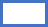 TR ID NOMotherAlive                 Deceased  TR ID NOName - SurnamePlace of BirthMobile NumberPlace of BirthOccupationDate of BirthE-mail AdressDepartment / GradeFatherAlive                   Deceased  Department / GradeName - SurnameCampusMobile NumberBlood TypeOccupationPhone (Mobile)E-mail AdressE-mail AdressPhone (Landline)Residence AdressGuardianResidence AdressName - SurnameResidence AdressMobile NumberResidence City / District OccupationResidence City / District E-mail AdressGENERAL INFORMATIONGENERAL INFORMATIONInternational StudentYES                                 NO Disability SituationChronic Diseases Medication(s) Continuously TakenSmoking StatusYES                                 NO